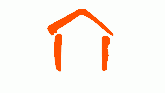     21000 НОВИ САД    Булевар Михајла Пупина 25    Тел.: +381 21 475 4 295    Факс.: +381 21 475 4 296    Имејл: uprava@fondirpvojvodine.rs    Интернет: www.fondirpvojvodine.rs		    Датум: 31. октобар 2022. годинеЧланови комисије за Конкурс за подстицање јавног информисања на српском језику у земљама у региону у 2022. години:Петар Кочић, новинар Радио-телевизије Србије и Првог програма Радио Београда, на предлог Удружења електронских медија „ComNet“;Марко Иванић, уредник веб редакције дневног листа „Дневник“, на предлог независни стручњак;Јелена Допуђ, одговорни уредник информативног портала „Војвођански новинар“ и уредница листа за децу „Невен“, на предлог Друштва новинара Војводине.Секретар комисије:  Сања Полић Савановић 